           "Where professional signature's put at the heart of your event"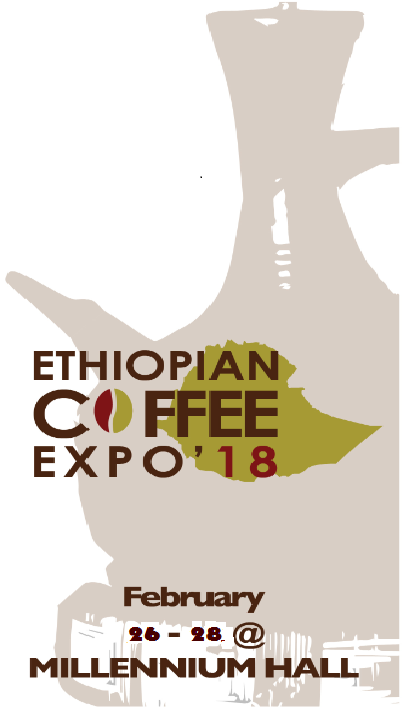 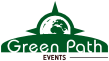 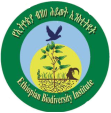 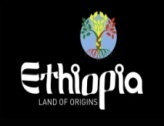 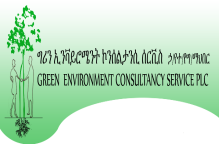 Who Attends the Exhibits?High Government Officials and Ministers International Buyers and Certifiers Coffee Roasters,Exporters,Growers and ConnoisseursVarious  AssociationsInternational  Industry Promotion AgenciesLocal and International Media AgenciesPublic1. General informationEvent Name: 1st Ethiopian Coffee Week ExhibitionDate                : Feb.13-18, 2018Place: Millennium Hall, Addis Ababa, Ethiopia2. Company Information3. Principal/ Organization’s Contact Person4. Type of business (please specify the line of business that describes your company)_______________________________________________________________________________________________________________________________________5. Participation Type1. Ordinary participation2. Sponsorship Participation3. Official Event partnerParticipation Package 6. Payment ProcedureI the legal representative of the undersigned company hereby understood all the agreed stated points and therefore agreed to participate as an exhibitor on the 1st Ethiopian Coffee Week Exhibition.Date: ________________________________                                  Stamp:Name: Exhibitor Company Legal Representative: _______________________________________________Signature: _____________________________________Exhibitor/Participant   Organizer: Green Path Events & Catering PLC.____________________________________________________Address:  Dembel City Center, Off .118 231 339   Mob: +251 911 631 680 / +251 913 063 932E-Mail: info@greenpathevents.com OR beza@greenpathevents.com   Website: www.greenpathevents.com /  www.ethiopiancoffeeweekexpo.comCompany NameAddressCountry:    City:                             License registration No. :Country:    City:                             License registration No. :Country:    City:                             License registration No. :TelephonePhone 1:Phone2:Fax:E-MailFull NameTitleNominated Responsibility levelFinal decisionFinal decisionRecommendationOthersOthersOthers1. Ordinary Participation1. Ordinary ParticipationPackage DetailsPackage DetailsBooth size9m2 [minimum size]Price per square meterBirr 3490.00 /m2 [plus VAT]Space LocationSee the attached floor plan2. Sponsorship Participation2. Sponsorship ParticipationPackage DetailsPackage DetailsBooth size36m2 [minimum size]Price per square meterBirr 3160.00/m2 [plus VAT]Space locationSee the attached floor planSponsorship feeOn written agreementSponsorship ConditionNon-Exclusive3.Official Event PartnerPackage DetailsPartnership sponsorship package –with exceptionThis package will guarantee exclusive rights and partnership of the 2nd Ethiopian Coffee week Exhibition.Type of Participation Booth Size Unit Price /m2Unit Price /m2 LayoutSpotPackage Detail Package Detail Package Detail Package Detail Package Detail Package Detail 9m2           3400.00           3400.00   One sided              3490.00           3490.00   Two sided18m218m2      3300.00   One sided       3330.00   Two sided      3380.00   Three sided27m227m2      3170.00    One sided      3220.00    Two sided      3270.00    Three sided36m236m2      3000.00    One sided       3060.00    Two sided      3160.00    Three sided54m2 & above54m2 & above      3000.00  One sided      3050.00  Two sided      3100.00  Three sided      3120.00   Four sidedThe above price is excluding 15 % VatThe above price is excluding 15 % VatThe above price is excluding 15 % VatThe above price is excluding 15 % VatThe above price is excluding 15 % VatThe above price is excluding 15 % VatPayment shall be made with in the same day  of  signing this application contractPayment informationPayments shall made payable to Green Path Events & Catering.Payment shall be made only if VAT receipt is issued.We do not accept cash payment.Cancellation policyCancellation can only be made in official written letter to the GPE and or e-mail to info@greenpathevents.comCancellation will be eligible before 15 days of the event date.